ContentsHold Ctrl and Click a link to jump to that section of the newsletter, return here by clicking “Back to Top”APPRENTICESHIPSJOBSKICKSTARTIf there is anything mentioned here that you need more information for, check the Internal Outlook Calendar or contact an EA for info: lowestoft.employeradvisors@dwp.gov.ukAPPRENTICESHIPS  (BACK TO TOP)Apprenticeships can be sourced though •              www.apprenticeshipssuffolk.org/jobs-page/                www.apprenticeshipsnewanglia.co.uk for targeted local apprenticeships•              Most recruitment sites & Companies own websites•              Local Councils websites ie www.suffolkjobsdirect.org and www.norfolk.gov.uk/jobs-training-and-volunteering•          •              The Armed Forces offer apprenticeships of all kindsArmy apprenticeships can be found at www.army.mod.ukNavy apprenticeships can be found at www.royalnavy.mod.uk/careers/levels-of-entry/apprenticeshipsAir Force apprenticeships can be found at www.raf.mod.uk/recruitment/apprenticeshipsBelow is a list of some apprenticeships within 20 miles of Lowestoft (NR32 1RL) & Beccles Jobcentre (NR34 9TR) found on  www.gov.uk/apply-apprenticeshipAssistant Store Manager Apprentice, Peacocks Clothing, LowestoftApprentice Sales Negotiator, William H Brown, LowestoftLevel 3 Business Administration Apprenticeship, via TrAC, LowestoftCare Assistant Apprentice, JMC Care Ltd, LowestoftLeisure Team Member Apprenticeship, Waterlane Leisure Centre, LowestoftApprentice Administration/Receptionist, Dr Morrison & Partners, Oulton BroadBar & Waiting Apprenticeship, Toby Carvery Captain Manby, GorlestonChef Apprenticeship, Toby Carvery, GorlestonOffice Assistant Apprenticeship, level 3, Chs Fire & Security, GorlestonCatering Apprenticeship, Busy Bees Ltd, Gt YarmouthLevel 3 Vehicle Damage Paint Technician Apprenticeship, via TrAC, ElloughFood Production Level 2 Apprentice (ice cream), via TrAC, BecclesService Technician Apprenticeship, Thurlow Nunn (JV) Limited, BecclesBusiness Administration Apprentice, Dodd Group (Eastern) Ltd, Gt YarmouthLevel 2 Customer Servicer Apprenticeship, via TrAC, Gt YarmouthApprentice Kitchen Team Member, Pizza Hut, Gt YarmouthVehicle Sales Advisor, Thurlow Nunn (JV) LTD, Gt YarmouthParts Advisor Apprenticeship, Thurlow Nunn, Gt YarmouthApprentice Customer Advisor, Mortgage Seeker Limited, Gt YarmouthApprentice Commis Chef, Imperial Hotel. Gt YarmouthApprentice Administrator, The Active Learning Trust Limited, SouthwoldMedical Receptionist Apprentice, Dr Castle & Partners, SouthwoldApprentice Admin/Medical Receptionist, Dr Castle & Partners, BungayApprentice Operations Administrator, Hillcrest Vehicle Solutions Limited, HuntingfieldApprentice Light Vehicle Technician, Hillcrest Vehicle Solutions Limited, HuntingfieldFor information on being an apprentice look at www.apprenticeships.gov.uk/JOBS  (BACK TO TOP)Click on one of these four links to do a Live Vacancy SearchFIND A JOB – LOWESTOFT SEARCH			FIND A JOB - BECCLES SEARCHINDEED – LOWESTOFT SEARCH			INDEED – BECCLES SEARCHTwitter Accounts - @ JCPInSuffolk   &  @JCPInNorfolkVOLUNTARY NORFOLK, NORFOLK COUNTY COUNCIL AND FUTURE PROJECTS7 additional staff for the Chances project.The advert is now live on Charity Job (www.charityjob.co.uk/jobs/view/769411 ), CRB (www.cbrsolutions.org.uk/jobs/advocates-2 ), and should appear on Jobs24 too. SANCUS SECURITY LIMITEDSecurity Staff required for Bars and Nightclub in Lowestoft and Great Yarmouth Areas.Must hold a valid S.I.A Badge (DS or CP)Working Friday and Saturdays at the moment.Uniform is Provided - Applicant will need comfortable Shoes and Black Trousers.Minimum £12.00 per hour to start. To apply:Either Call Luke on 07834 701982 or email a cv and covering letter to info@sancussecuritylimited.co.uk putting Jobcentre Referral in the subject field.STORE-IT-RIGHT LOWESTOFT - DRIVER/PORTERRole:  You will be working as part of a team loading/unloading vehicles and delivering household furniture etc on both local and long-distance removals.  You must be able to listen to and follow instructions.  You must be reasonably fit with good stamina as you will be carrying furniture on removal days.  Other duties include work around our storage warehouse such as general cleaning and maintenance, washing and prepping the vans.  On one day per week, we collect and recycle cardboard for Lowestoft Vision and you will be helping with this.Hours:  This is not a 9-5 post.  You will be required to work occasional weekends if needed.All training will be provided by the employer who will also supply a uniform.You will need black trousers and steel toecap boots/shoes. Strictly no jeans & trainers.Must have clean licence.To apply please send customers cv to lowestoft.employeradvisors@dwp.gov.ukHOME BARGAINS – LOWESTOFTHome bargains are looking for hard working applicants who take a pride in what they do, have the ability to work in an extremely fast paced environment and can commit to the hours specified for the role they are applying for. 6x Temp until Christmas with the potential of becoming permanent. 20 Hours per week, Applicants will be working 5 days out of 7 which will include weekends .2x Shop Floor – Recruited on customer service skills, personalities and a willingness to be flexible on the roles that need covering. Will include cash handling till work, Stock replenishment and maintaining excellent store standards. Must be available between 10.00-20.00.4 x Fill Shift – 05.00am to 09.00am. Stock replenishment. Must be physically fit and able to work at pace. Work will involve pushing large cages of stock on to shop floor and replenishing shelves to a time scale.If you have anyone interested they must apply online via the employers website https://www.homebargains.co.ukThere is a careers tab at the bottom of the site and applicants are able to listen to staff experiences of working for Home Bargains before selecting Lowestoft and applying for the position. After the online application stores locally will be notified that an applicant has expressed an interest and will contact them initially by phone for a telephone interview.If the phone interview is deemed successful then applicants will be invited to attend an interview in store, followed by a 4-hour induction if offered a position. Closing date is 30th September.SEETEC PLUSS – GREAT YARMOUTH – EMPLOYMENT COACHEmployment Coach by Seetec in Great Yarmouth, Norfolk Ref: 214485099 (cv-library.co.uk)Seetec Pluss is one of the UK’s leading providers of employability and health services, supporting thousands of people to move into employment each year.The role will be supporting individuals who have been in long- term unemployment or those affected because of the devastating economic impact of Covid-19.  We will address the barriers to gaining new employment with tailored support for each individual to achieve and sustain good work, including supported job search, re-training for a different sector and restoring self-confidence for work.Additional Information
Salary: £25,339 - £27,106 per annum (dependent on experience)
Location: Great Yarmouth (Please note this is an office based role)
Hours: 37 hrs (full time) 8.30am- 5.00pm Monday -Thursday, Friday 8.30am -4.30pm
Closing Date: 16th March 2022 (Rolling campaign due to high volume of activity)Benefits: 25 days annual leave + bank holidays + Birthday day off, Pension, Competitive Salary, optional discounted Medical and Health Cash Plans, Employee Assistance Programme, Cycle to work scheme, Eye care scheme, Access to wide range of local and national discounts.Skills and Experience
Essential
•    A good working knowledge of the local labour market in the specified geographical locations
•    Basic knowledge of self-employment 
•    Fully IT literate in using a range of Microsoft Office programmes to include 365 products and modern digital technologies, i.e. Microsoft Teams and Skype for BusinessDesirable
•    Knowledge of the employability industry
•    Knowledge of the recruitment industry
•    Experience of working with people in the provision of ‘information, advice & guidance
•    Full driving licenceKey Responsibilities
•    Meet, and strive to exceed, personal performance targets (Key Performance Indicators).
•    Progressively manage a caseload of referred customers
•    Deliver a positive experience to new customers,
•    Where required, provide appropriate advice and guidance on the basics of self-employment and signpost customers to specialist agencies that can further support customers in respect to self-employment.
•    Provide tailored support in all aspects of job-search and interview preparation
•    Where required, provide appropriate training/guidance to customers to help them master digital technologies, in order for them to engage in guided self-service learn-ing materials and online job vacancies.
•    Fully understand the local labour market, to source suitable job opportunities.
•    Undertake direct marketing to employers using digital media e.g. email, LinkedIn, Facebook, Twitter etc.
•    Identify the specific recruitment needs of employers and undertake tailored pre-screens and group assessments.
•    Develop an understanding of specialist signposting services in the local area/region, building knowledge in areas such as specific disabilities, housing, benefits etc. Knowledge to be applied where appropriate during caseload managementBURGER KING – LOWESTOFT – CREW MEMBERWhat you’ll do:Build your skills and knowledge of quick service with the opportunity to work in the kitchen, service area and on the floorTake customer experience from good to legendary ensuring perfect products with exceptional service every timeBe part of a fast moving, high energy team supporting each other on every shiftWhat you’ll get:Flexible hoursA really great team looking out for youLots of progression opportunities (we are growing fast!)Discount vouchers for places you’ll want to go to50% off food and drink for friends and familyOh, and free meals at workRestaurant Crew Member - Lowestoft NR32 - Indeed.comLowestoft Town Council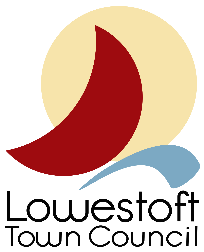 Office Assistant 1xSalary £18,562 p.a (full-time)With excellent customer service, organisational and written skills, you will deliver reception and meeting support (including writing minutes) and you will help ensure the smooth-running of this busy Council. Interviews 6 October.Events and Communications Officer 1xSalary £18,933 p.a pro-rata (part-time 20 hours)As a skilled communicator you will provide a wide range of communications and build positive links within the community. Also a confident and skilled organiser, used to working to deadlines, you will be responsible for events in the widest sense, including managing third-party event applications and designing and delivering a major programme of successful civic and community events for the Council. Interviews 7 October.Climate and Planning Officer 1xSalary £18,933 p.a pro-rata (part-time 20 hours)As a skilled environment practitioner you will help the Council to have a positive impact on the planet. Your knowledge and appreciation of biodiversity, ecological health, and well-designed land and buildings will enable you to progress our climate action plan, provide environmental expertise for our asset development and project work, and maximise our influence on the planning system. Interviews 8 October.Community Wardens 2xSalary £19,312 p.a (Full-time)Skilled, experienced and practical people will help the team to manage and improve our land, buildings and events. While having the same core responsibilities and working closely together, one warden will lead on parks and open spaces and the other buildings. This varied work includes grounds and building maintenance, horticultural work, site inspections, compliance, health and safety, event support, developing volunteer groups, working with contractors and community safety.  (Interviews: 12 or 13 October)All roles might require home-working. Drivers only (except for Office Assistant). Terms for these roles may vary depending on experience and skill levels. If you have relevant skills, can flexibly work within a small team to deliver our wider work and work evenings and weekends and be on-call, as required: Contact admin@lowestofttowncouncil.gov.uk 03300 536019 or visit www.lowestofttowncouncil.gov.uk for a recruitment pack or to request an informal discussion with the Clerk about the role.                Closing date for applications for all roles:  9am 27 September GREAT YARMOUTH BOROUGH COUNCILLast week we launched the microsite presenting the three job opportunities as part of our Great Yarmouth Skills Taskforce, subject to our Community Renewal Funding bid being approved, hopefully within the next few weeks. Please see the link below, please share widely within your own networks.https://www.great-yarmouth.gov.uk/skills-taskforce-vacanciesFind a JobLowestoftHGV Class 2 (LGV C) Driver/Dray – Lacons BreweryActivities Coordinator – Barchester Health CareCare Assistant –  Barchester Health CareBank Project Worker – Sanctuary GroupHome Manager – CS UK Recruitment LtdCleaner – Hales GroupQuality Manager – Government Recruitment ServiceFinance Administrator – Hales GroupCleaner – Britannia Hotels Shift Manager - One Stop Kessingland Library Manager – Suffolk LibrariesBecclesLand Surveyor – Randstad CPECare Assistant – Farrington Care HomesMorning Cleaner – East Anglia Cleaning ServicesIndeedLowestoftRestaurant & Bar Team – Burwood InnsTeam Member Nights – Merkur SlotsNight Receptionist Team Member – TravelodgeMaintenance Operative – Tingdene Holiday ParksMale Cleaner – Bannatyne FitnessRadio Operator – Xscape TaxisHousehold Help – Somerleyton EstateSite Administrator – Farrans ConstructionCleaner – Hales JobsCleaner – Mary MoppinsWaiting Staff – Hotel HatfieldBar Staff/ Server – Hotel HatfieldKitchen Assistant – Manor Farm Care HomeBookkeeper/Accounts Assistant – Petrogramme Management ServicesRetail Assistant - ScrewfixBeccles 360 Forestry Operator – Wilderness Reserve Suffolk – HalesworthHygiene Team Leader – Bernard Matthews – HalesworthCar Valeter – The Works Automotive - SouthwoldFood and Beverage Assistant – The Ship at Dunwich Front of House Assistant – Waveney River CentreKitchen Assistants – The Sole Bay Fish CompanyCustomer Assistant – TescoPhone Shop Customer Assistant – Tesco Sales Assistant/Warehouse Operative – Beccles Tile and Bathroom CentreFacebookJobs in and around Beccles and BungayBroadwater MouldingsMoulder and LaminatorPack and despatch OperativeTrimmer/ Finisher KICKSTART  (BACK TO TOP)For 18-24 year olds only – referral through JCP Work CoachJobcentreEmployer nameJob TitlePostcodeBecclesEast Anglia s Childrens HospicesRetail Sales AssistantIP19 8SWBecclesM H PlasticsAdministrative AssistantNR34 7TBBecclesM H PlasticsAdministrative AssistantNR34 8TSBecclesLittle and Wainwright LimitedTrainee ChefNR34 9HEBecclesMoore Networking LimitedFood Production AssistantNR34 9BNBecclesSMC Leisure Holdings LimitedCoffee Shop AssistantNR34 9BHBecclesB and M RetailReplenishment Assistant (Beccles)NR34 9EJBecclesB and M RetailCustomer Service Assistant BecclesNR34 9EJBecclesB and M RetailGarden Centre AssistantNR34 9EJBecclesThe Locks Inn Community Pub LimitedTrainee ChefNR34 0HWBeccles2 Sisters Food GroupCOVID MarshallNR35 1NTBecclesRingfield Hall TrustMaintenance PersonNR34 8JRBecclesAdecco Working Ventures  GWProduction Assistant (Easyblinds International Ltd)IP19 8NWBecclesLoddon Equestrian LimitedAssembly and Installation OperativeNR34 8NPBecclesLoddon Equestrian LimitedAssembly and Stock OperativeNR34 8NPBecclesThe Terrace Bistro at LoddonAssistantNR34 8NPBecclesLaurence Edwards LtdArt Foundry LabourerassistantIP19 8QJBecclesAdnams PlcCafe Assistant Southwold StoreIP18 6GBBecclesAdnams PlcKitchen Porter Southwold HotelsIP18 6EGBecclesAdnams PlcKitchen Porter Southwold HotelsIP18 6DPLeistonSlate Cheese LimitedTrainee cheesemonger and Online supportIP15 5AQLeistonGlanville House LimitedDIGITAL PRINT OPERATORIP16 4LLLeistonLeiston Old AbbeyCare services assistance care roleIP16 4RFLeistonFolkEast LtdSocial Media Marketing and Administrative AssistantIP12 2DYLeistonL Occitane LimitedTrainee Sales AssociateIP15 5ABLeistonResin MasterTrainee Grounds person and Yard AssistantIP12 2TZLeistonEast Anglia s Childrens HospicesRetail Sales AssistantIP17 1DDLeistonEDF ENERGY LIMITEDEngagementCommunications AdministratorIP16 4EWLeistonWirral Chamber of Commerce GWTrainee chocolatier & General AssistantIP17 1DDLeistonSAXMUNDHAM ART STATIONCreative Art Programme AssistantIP17 1ABLeistonGeorge East  Housewares  LimitedOffice Admin TraineeIP16 4JDLeistonAldeburgh Primary SchoolClassroom  Subject AssistantIP15 5EULeistonSaxmundham Primary SchoolOffice AssistantIP17 1XQLeistonSaxmundham Primary SchoolClassroomSubject AssistantIP17 1XQLeistonLeiston Primary SchoolClassroomSubject AssistantIP16 4JQLeistonLeiston Primary SchoolOffice AssistantIP16 4JQLeistonColourchange UPVCTrainee Grounds Person and FitterIP12 2TWLowestoftMcColl s Retail Group PlcRetail AssistantNR32 3DQLowestoftThe Gym LimitedKickstart Fitness TraineeNR33 7NDLowestoftZeedee Global  LimitedShop Assistant  AMNR33 7QQLowestoftZeedee Global  LimitedShop Assistant  PMNR33 7QQLowestoftWindcat Workboats LimitedOperations assistant  Office ReceptionistNR32 1DELowestoftWindcat Workboats LimitedWarehouse assistantNR33 9NBLowestoftBourne Leisure LimitedFacilities Assistant KickstartNR32 5HRLowestoftBourne Leisure LimitedFacilities Assistant KickstartNR32 5DFLowestoftBourne Leisure LimitedFood and Beverage Assistant KickstartNR32 5HRLowestoftBourne Leisure LimitedFood and Beverage Assistant KickstartNR32 5DFLowestoftBourne Leisure LimitedSales and Reception Assistant KickstartNR32 5HRLowestoftBourne Leisure LimitedSales and Reception Assistant KickstartNR32 5DFLowestoftwww trrs org ltdI.T. AssistantNR33 0AZLowestoftCoopers of Corton LimitedBarRestaurant AssistantNR32 5HPLowestoftB and M RetailReplenishment Assistant LowestoftNR32 1LXLowestoftB and M RetailCustomer Service Assistant LowestoftNR32 1LXLowestoftR   R Property Support Services LtdHygiene Technician  CleanerNR33 7NJLowestoftHomebase  UK  Holdings LTDMultiChannel Service SupportNR33 7NGLowestoftHomebase  UK  Holdings LTDClick & Collect Service SupportNR33 7NGLowestoftSentinel Leisure TrustClerical AssistantNR32 2HDLowestoftSentinel Leisure TrustCommunity Education AssistantNR33 9PJLowestoftSentinel Leisure TrustGeneral AssistantNR33 7NLLowestoftSentinel Leisure TrustMAINTENANCE OPERATIVENR32 2HDLowestoftSentinel Leisure TrustMembership Sales AdvisorsNR33 7NLLowestoftSentinel Leisure TrustMembership Sales AdvisorsNR33 9JYLowestoftDunelmSales Assistant  KickstartNR33 0PXLowestoftRound House LimitedMarketing ManagerNR33 7NLLowestoftRound House LimitedWelder FabricatorNR33 7NLLowestoftRound House LimitedComputing EngineerNR33 7NLLowestoftRound House LimitedSales EngineerNR33 7NLLowestoftParkdean Resorts LimitedGuest Experience TraineeNR33 7RWLowestoftMyana Property LtdCleanerNR32 1PALowestoftHales Group LimitedTrainee RescourcerNR32 1EBLowestoftHales Group LimitedTrainee RecruiterAdminNR32 1EBLowestoftBison Electrical Services LtdElectricians assistantNR33 9NQLowestoftBK UK Group LimitedKickstart Crew Member at Burger King UKNR32 2EDLowestoftOrmiston Academies TrustSite CaretakerNR32 4AHLowestoftEast Coast CollegeBusiness AdministratorNR32 2NBLowestoftEast Coast CollegeExams AssistantNR32 2NBLowestoftEast Coast CollegeEnrichment CoordinatorNR32 2NBLowestoftEast Anglia Coaching LtdGymnastics CoachNR32 2EPLowestoftTrulee Restaurants  LtdCrew memberNR33 7BGLowestoftTrulee Restaurants  LtdCrew memberNR33 0FDLowestoftSuffolk County Council  attrition caseHealth & Childrens Centre AssistantNR33 0LUWoodbridgeIndigo Entertainment LimitedSales AssistantIP13 9SBWoodbridgeMcColl s Retail Group PlcRetail AssistantIP12 1PLWoodbridgeMcColl s Retail Group PlcRetail AssistantIP12 1AGWoodbridgeMcColl s Retail Group PlcRetail AssistantIP12 3QUWoodbridgeMcColl s Retail Group PlcRetail AssistantIP13 0RAWoodbridgeGreen Label Foods LtdCommercial Site Farm workerIP13 6JWWoodbridgeLeaders Romans GroupTrainee Lettings NegotiatorIP12 1DHWoodbridgeEast Anglia s Childrens HospicesRetail Sales AssistantIP13 9DPWoodbridgeSuperdrug Stores PLCSales AssistantIP12 1DTWoodbridgeAdecco Working Ventures  GWAssembly Warehouse operative (Pevex Enterprises Ltd)IP12 4PRWoodbridgeOrwell Housing Association LimitedWellbeing AdvocateIP12 4BQWoodbridgeOrwell Housing Association LimitedWellbeing AdvocateIP12 4JQWoodbridgeOrwell Housing Association LimitedWellbeing AdvocateIP12 1HUWoodbridgeOrwell Housing Association LimitedWellbeing AdvocateIP12 1LQWoodbridgeIntego Corporate Ltd T A STALSENAccount Manager UKIP12 1QTWoodbridgeIntego Corporate Ltd T A STALSENBusiness Development ExecutiveIP12 1QTWoodbridgeKachina LtdTrainee Print TechnicianIP12 1PEWoodbridgeLexia Media LimitedAccount ExecutiveIP12 1TPWoodbridgewednesdays child limitedProject CoordinatorIP12 1TPWoodbridgeWickham Market Primary SchoolIT AssistantIP13 0RPWoodbridgeWickham Market Primary SchoolClassroom  Subject AssistantIP13 0RPWoodbridgeWickham Market Primary SchoolFacilities AssistantIP13 0RPWoodbridgeEaston Primary SchoolClassroom  Subject AssistantIP13 0EDWoodbridgeSUFFOLK CANINE CRECHE LTDCanine Carer PlacementIP12 4SDWoodbridgeRoland Plastics LimitedMachine and Assembly OperatorIP13 0RF